Šachový kroužek při ZŠ Broumovská, Liberec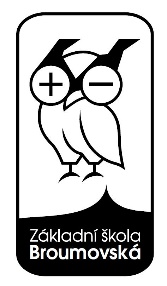 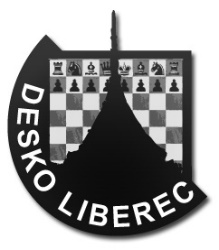 aTJ Desko Liberec, z. s.vás zvou na šachový turnaj pro děti a mládežO pohár ředitele ZŠ BroumovskáTurnaj je součástí seriálu Velké ceny jednotlivců mládeže ŠSLK v rapid šachu (sezóna 2019/2020).Hrací místnost:			ZŠ Broumovská, Broumovská 847, LiberecTermín:			sobota 25. ledna 2020Prezence:			8:00-8:45Zahájení:			9:00Hrací systém:	3 samostatné turnaje, švýcarský systém na 7 kol podle pravidel FIDE pro rapid šachTempo:				2 x 15 minut + 5 sekund na tahČekací doba:			15 minutČasový harmonogram:	1. kolo	  9:00-  9:40	2. kolo	  9:45-10:25	3. kolo	10:30-11:10	4. kolo	11:15-11:55	5. kolo	12:00-12:40	6. kolo	12:45-13:25	7. kolo	13:30-14:10	Vyhlášení výsledků   14:30-15:00Kategorie:	Soutěž je určena pro hráče a hráčky narozené v r. 2002 a mladší	turnaj A	věkové kategorie U8-U10	ročníky narození 2010 a mladší	turnaj B	věkové kategorie U12-U14	ročníky narození 2006 a mladší	turnaj C	věkové kategorie U16-U18	ročníky narození 2002 a mladšíHrací materiál:	zajišťuje pořadatelPřihlášky:	do 22. 1. 2020 na adresu hlavního rozhodčíhoVklad:	50 KčCeny:	Pohár pro vítěze jednotlivých turnajů, v každé věkové kategorii pro první 3 medaile a diplomy, pro prvních 5 věcné ceny.Ředitel turnaje:	Robert JančoHlavní rozhodčí:	Ivan Kopal, ivan.kopal@seznam.czObčerstvení: 	Drobné občerstvení za úhradu je zajištěno během turnaje.Výsledky budou zaslány na rapid LOK a zveřejněny na Chess Results (http://chess-results.com/).Hráči si donesou vlastní přezutí, menší děti musí mít zajištěný dozor.  Přihlášením do turnaje účastník (u účastníka mladšího 15 let jeho zákonný zástupce) dává souhlas se zpracováním osobních dat nutných pro zápočet turnaje na rapid LOK a další prezentaci výsledků. Taktéž dává souhlas s pořízením jeho fotografií, jejich uchování a prezentaci pro potřeby pořadatelů a jejich sponzorů.		Ivan Kopal		Robert Jančo		hlavní rozhodčí		ředitel turnaje